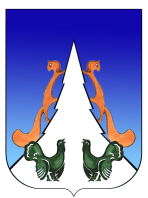 Ханты-Мансийский автономный округ – ЮграСоветский районгородское поселение АгиришА Д М И Н И С Т Р А Ц И Я628245, Ханты-Мансийский автономный округ-Югра, Тюменской области, Советский районп. Агириш ул. Винницкая 16телефон /факс: 8(34675) 41233 					                адрес: agirish@sovrnhmao.ru«19» января 2024 г.                                                                                 		    № 6О внесении изменений в постановление администрации городского поселения Агириш от 09.02.2017 № 41 «О созданиимежведомственной комиссии по признанию помещения жилымпомещением, жилого помещения пригодным (непригодным) для проживания и многоквартирного дома аварийным и подлежащимсносу или реконструкции, расположенных на территориигородского поселения Агириш»В соответствии со ст. 14 Жилищного кодекса Российской Федерации, Постановлением правительства Российской федерации от 28.01.2006 № 47 «Об утверждении Положения о признании помещения жилым помещением, жилого помещения непригодным для проживания и многоквартирного дома аварийным и подлежащим сносу или реконструкции», руководствуясь Уставом городского поселения Агириш постановляю: 1. Внести в постановление администрации городского поселения Агириш от 09.02.2017 № 41 «О создании межведомственной комиссии по признанию помещения жилым помещением, жилого помещения пригодным (непригодным) для проживания и многоквартирного дома аварийным и подлежащим  сносу или реконструкции, расположенных на территории городского поселения Агириш» следующие изменения:1.1. Приложение 1 изложить в новой редакции согласно приложению к настоящему постановлению. 2. Опубликовать настоящее постановление в бюллетене «Вестник городского поселения Агириш» и разместить на официальном сайте администрации городского поселения Агириш.3. Настоящее постановление вступает в силу с момента подписания.4. Контроль исполнения настоящего постановления оставляю за собой. Глава городского поселения Агириш		                                         И.В. ЕрмолаеваПриложение 1к постановлению администрации городского поселения Агириш от 19.01.2024 № 6Состав межведомственной комиссии по признанию помещения жилым помещением, 
жилого помещения  пригодным (непригодным) для проживания и многоквартирного дома аварийным и подлежащим сносу или реконструкции, 
расположенных  на территории городского поселения АгиришПредседатель межведомственной комиссии – Глава городского поселения Агириш;Заместитель председателя межведомственной комиссии – Заместитель главы городского поселения Агириш;Секретарь межведомственной комиссии – Начальник отдела по организации деятельности администрации городского поселения Агириш;Члены межведомственной комиссии по согласованию: - Ведущий специалист по организации деятельности;- Инженер-землеустроитель отдела по организации деятельности;- Юрист отдела по организации деятельности;- Начальник Территориального отдела Управления Федеральной службы по надзору в сфере защиты прав потребителей и благополучия человека по  ханты-Мансийскому автономному округу – Югре и в г. Югорске и Советском районе (по согласованию);- Главный специалист отдела информационного обеспечения градостроительной деятельности (ИСОГД) управления архитектуры и градостроительства администрации Советского района(по согласованию);ПОСТАНОВЛЕНИЕ 